	Projektas     Vadovaudamasi Lietuvos Respublikos vietos savivaldos įstatymo 16 straipsnio 2 dalies 19 punktu, Lietuvos Respublikos valstybės ir savivaldybių įstaigų darbuotojų darbo apmokėjimo įstatymo 14 straipsnio 3 dalimi ir Pagėgių savivaldybės tarybos 2017 m. spalio 2 d. sprendimu Nr. T-144 „Dėl Pagėgių savivaldybės tarybos veiklos reglamento patvirtinimo” patvirtintu Pagėgių savivaldybės tarybos veiklos reglamento 320.3 papunkčiu, Pagėgių savivaldybės taryba  nusprendžia:      1. Pritarti Pagėgių savivaldybės Piktupėnų pagrindinės mokyklos direktorės 2017 metų veiklos ataskaitai (pridedama).    2. Nustatyti užduotis Pagėgių savivaldybės Piktupėnų pagrindinės mokyklos direktorei Loretai Zinovjevienei 2018 metams (pridedama).3. Sprendimą paskelbti Pagėgių savivaldybės interneto svetainėje www.pagegiai.lt.                 Šis sprendimas gali būti skundžiamas Lietuvos Respublikos administracinių bylų teisenos įstatymo nustatyta tvarka.SUDERINTA:Administracijos direktorė                                                                      Dainora ButvydienėKalbos ir archyvo tvarkytoja                                                                 Laimutė MickevičienėBendrojo ir juridinio skyriaus vyriausiasis specialistas                         Valdas VytuvisParengė Švietimo skyriaus vedėja Virginija SirvidienėPRITARTAPagėgių savivaldybės tarybos2018  m. kovo 29 d. sprendimu Nr. T- PAGĖGIŲ SAVIVALDYBĖS PIKTUPĖNŲ PAGRINDINĖS mokyklos  DIREKTORĖS 2017 metų veiklos ataskaitaI. BENDROS ŽINIOS1. Įstaigos pristatymas.1.1. Piktupėnų pagrindinė mokykla — viešasis juridinis asmuo, veikiantis kaip savivaldybės biudžetinė įstaiga, turint savo antspaudą ir sąskaitas Lietuvos Respublikos registruotose bankuose, el.p.: piktupenupagrindinemokykla@gmail.com, interneto svetainė http://www.piktupenai.pagegiai.lm.lt , tel. (8441) 42540, mob.: 863637744. Tipas: bendrojo ugdymo mokykla. Kalba: lietuvių kalba. Mokykla vykdo ikimokyklinio ugdymo, priešmokyklinio ugdymo, pradinio ugdymo, pagrindinio ugdymo, individualizuotą pradinio ugdymo, individualizuotą pagrindinio ugdymo, neformaliojo vaikų švietimo programas.1.2. Loreta Zinovjevienė, direktorė, III vadybinė kvalifikacijos kategorija, vadybinis stažas — 23 metai.1.3. Darbuotojų skaičius:Bendras pedagoginių darbuotojų skaičius nekito. Dėl kai kurių dalykų mokytojų rotacijos kito mokytojų kvalifikacinių kategorijų pasiskirstymas. Mokytojai aukštesnių kvalifikacinių kategorijų 2017 metais nesiekė.  Nepedagoginių darbuotojų skaičius nekito.II.  TIKSLAS IR VEIKLOS UŽDAVINIAI2. TIKSLAS  —  kūrybiškai organizuoti ugdymo procesą, formuoti mokinių vertybines nuostatas, bendrąsias kompetencijas, ugdyti išsilavinusį, atsakingą, kūrybingą, kultūringą pilietį.3. Uždaviniai:3.1. Siekti mokinių (ugdytinių) pažangos, atsižvelgiant į kiekvieno mokinio individualius gebėjimus, užtikrinant ugdymo proceso kokybę.3.2. Sudaryti mokiniams ir priešmokyklinio ugdymo grupės ugdytiniams sveikas ir saugias ugdymo(si) sąlygas.3.3. Sudaryti sąlygas mokinių (ugdytinių) pilietiniam sąmoningumui, aktyvumui, iniciatyvumui ugdyti.3.4. Siekiant mokyklos pažangos (ugdymo kokybės ir sąlygų gerinimo) aktyvinti mokyklos ir tėvų partnerystę.III. UŽDAVINIŲ ĮGYVENDINIMAS4.  Besimokančių mokinių skaičius. 2017 m. rugsėjo 1-ąją dieną į mokyklą atėjo 7 mokiniais mažiau negu 2016 m. rugsėjo 1 d.  Mokinių mažėjimą lėmė įvairios priežastys: 3 mokinių tėvai keitė gyvenamąją vietą, vienas pilnametis mokinys išvyko dirbti į užsienį, du mokiniai išvyko mokytis į Pagėgių Algimanto Mackaus gimnaziją ir viena mokinė — į Tauragės „Šaltinio“ progimnaziją.   Klasių komplektų yra 9, iš jų 3 komplektai 1-4 klasių ir 6 komplektai 9-10 klasių. 2 ir 4 klasės komplektas jungtinis, 1 klasė ir 3 klasė. Mišrioje priešmokyklinio ugdymo grupėje ugdomi 4-6 metų vaikai.Trims mokiniams pagal Tauragės Pedagoginės psichologinės tarnybos rekomendacijas taikomos individualizuotos programos, keturiems mokiniams — pritaikytos bendrosios kalbų ir matematikos ugdymo sričių bendrosios programos. Tokiems mokiniams reikia teikti specialiojo pedagogo, logopedo pagalbą, bet mokykla tokių specialistų neturi.  Dalykų mokytojai šiems mokiniams taiko individualią pagalbą pamokoje, diferencijuoja užduotis. Mokslo metų pradžioje nemokamai buvo maitinami 25 mokiniai. Mokslo metų eigoje nemokamai maitinamų mokinių skaičius didėjo.  Priešmokyklinės ugdymo grupės vaikai ir pradinių klasių mokiniai dalyvauja programoje „Pienas vaikams“ ir „Vaisių vartojimo skatinimo“ programoje. Vieną kartą per savaitę mokiniai nemokamai gauna ekologiškus pieno produktus (jogurtą indelyje, varškės sūrelį, šviežią sūrelį indelyje, pieną) bei du kartus per mėnesį —  obuolius arba obuolių sultis.5. Pagrindinio ugdymo pasiekimų patikros rezultatai  ir atitikmuo su metiniais pažymiais.Lietuvių (gimtosios) kalbos PUUP dalyvavo 7 mokiniai ir visi gavo teigiamus įvertinimus. Keturi mokiniai gavo vienu balu aukštesnį įvertinimą nei turėjo metiniame. Trijų mokinių metinio ir PUPP įvertinimai sutampa. Viena mokinė metiniame trimestre turėjo 9, o iš PUPP gavo 10. Viena mokinė metiniame trimestre turėjo 5, o iš PUPP gavo 6. Du mokiniai metiniame trimestre turėjo 4, o iš PUPP gavo 5. Du mokiniai metiniame trimestre buvo įvertinta 4, tokį pat įvertinimą gavo ir iš PUPP. Apibendrinus galima daryti išvadą, kad trijų mokinių PUPP rezultatai atitinka mokinių metinio trimestro rezultatus, o keturi mokiniai gavo vienu balu aukštesnį įvertinimą. Žemesnių įvertinimų nei turėjo metiniame trimestre už PUPP negavo nė vienas mokinys. Keturių mokinių įvertinimas vienu aukštesniu balu leidžia daryti prielaidą, jog  šie mokiniai labiau susitelkė, atidžiai pakartojo išeitą kursą, papildomai konsultavosi su mokytoja.    Matematikos PUPP dalyvavo 7 mokiniai. Visi mokiniai gavo teigiamus įvertinimus. Keturių mokinių metinio ir PUPP įvertinimai sutampa. Jų įvertinimas — 4. Dviejų mokinių PUPP pasiekimai vienu balu aukštesni. Vienas mokinys metiniame trimestre turėjo 4, o iš PUPP gavo 5. Viena mokinė metiniame turėjo įvertinimą 8, o iš PUPP gavo 9. Viena mokinė metiniame trimestre turėjo 8, o iš PUPP gavo 7.    Apibendrinus daroma išvada, kad  daugumos mokinių PUPP rezultatai atitinka mokinių metinio trimestro rezultatus. Žemesnį įvertinimą nei turėjo metiniame trimestre už PUPP gavo viena mokinė. Šios mokinės  metinio įvertinimo vidurkis 7,67. Ji antrame trimestre turėjo 7, o kituose 8. Vienam iš mokinių įvertinimas vienu aukštesniu balu leidžia daryti prielaidą, jog jam pasisekė, o kita mokinė, gavusi aukštesnį įvertinimą, metinį vidurkį turėjo 8,33, nes antrame trimestre turėjo 9, o kituose 8. 7. Mokinių tolesnis mokymasis.7.1. 10  klasė:  Trys mokiniai tęsia mokymąsi Pagėgių Algimanto Mackaus gimnazijoje, vienas mokinys — Telšių „Džiugo“ gimnazijoje, vienas mokinys tęsia mokslą Klaipėdos Ernesto Galvanausko profesinio mokymo centre, vienas — Šilutės turizmo mokykloje, vienas — Tauragės profesinio rengimo centre, dvi mokinės, turėjusios individualizuotą programą,  niekur nesimoko ir nedirba. 7. 3. Neformalusis švietimas. Mokykla siūlo mokiniams skirtingų krypčių programas, atitinkančias jų saviraiškos poreikius, padedančias atsiskleisti pomėgiams ir talentams, kurios ugdo savarankiškumą, sudaro sąlygas bendrauti ir bendradarbiauti. Neformaliojo ugdymo valandų skaičius pradinėse klasėse nekito, tik keitėsi jų pasiūla. Priešmokyklinio ugdymo grupės ugdytiniams organizuojama prevencinė programa „Zipio draugai“. 5-10 klasių mokiniams 2017/2018 m.m. pasiūlytas būrelis „Pažink savo kraštą“. 8. Vadybiniai veiksmai, 2017 metais lėmę teigiamų pokyčių veiklos srityse: 8.1.  Mokyklos kultūra.Skatinau mokyklos bendruomenės narius teikti informaciją apie mokyklos kultūros savitumą, renginius Pagėgių savivaldybės internetiniame puslapyje, mokyklos svetainėje, socialiniuose tinkluose, rajoninėje spaudoje. Apie mokyklos pasiekimus tėvams informavau visuotiniuose susirinkimuose bei klasių tėvų susirinkimuose. Vadovaudamasi mokyklos vidaus tvarkos taisyklėmis, mokinių laimėjimus, pasiekimus ar aktyvų dalyvavimą visuomeninėje mokyklos veikloje įvertinau, įteikdama mokiniams padėkas, specialius prizus (ekskursija, stalo žaidimai, kamuoliai, saldūs prizai ir pan.)  ar tiesiog padėkojant žodžiu. Sudariau galimybes mokiniams lankytis Martyno Jankaus muziejuje, Pagėgių viešosios bibliotekos organizuojamose programose, renginiuose, edukacinėse pamokose. Skatinau bendradarbiavimą su Piktupėnų kaimo biblioteka. Joje eksponuojami mūsų mokyklos mokinių piešiniai, rankdarbiai. Vietos jaunimui sudarytos sąlygos šiltuoju periodu sportuoti mokyklos lauko aikštyne, šaltuoju — mokyklos sporto salėje.Inicijavau lauko suoliukų gamybą, sudarant sąlygas vesti edukacines pamokas lauko klasėse, paraiškų teikimą dalyvauti savivaldybės remiamuose projektuose. 8.2. Ugdymas ir mokymasis.Vadovavau mokytojų tarybos posėdžiams, jų metu aptarėme mokinių asmeninės (individualios)  pažangos stebėjimo, fiksavimo, pagalbos mokiniui teikimo įtaką mokinio kompetencijų ugdymui, pagrindinius pamokos uždavinių formulavimo bruožus, svarstytos pagalbos priemonės mokiniams, turintiems mokymosi sunkumų, aptarti patirtinio mokymo esminiai bruožai, susitarta dėl vertinimo būdų, asmeninės mokinio pažangos fiksavimo pamokoje, įsivertinimo pamokoje metodų, pristatytas smurto ir patyčių prevencijos ir intervencijos vykdymo tvarkos aprašas, aptartos mokinių asmeninės pažangos planų sudarymo sėkmės ir nesėkmės, diskutuota apie vertinimo ir įsivertimo pamokoje svarbą, aptartos 2,4,6,8 klasių nacionalinio mokinių pasiekimų patikrinimo ataskaitos ir bendra mokyklos ataskaita. Posėdžių metu išsamiai buvo analizuojami mokinių pasiekimai, pristatyti mokyklos veiklos kokybės įsivertinimo rezultatai, pasinaudojus „IQES online Lietuva“ sistema, kurių išvados ir rekomendacijos panaudotos mokyklos veiklai tobulinti.Subūriau mokyklos bendruomenės komandą 2016-2017 ir 2017-2018 m.m. pradinio ugdymo ir pagrindinio ugdymo programų ugdymo planų rengimui ir vadovavau jai.  Skatinau tyrimų ugdymo procese organizavimą, tokių kaip: „Olweus apklausa apie patyčias“, „Namų darbai, jų skyrimo tikslingumas“, „Emocinė aplinka mokykloje“. Sistemingai vykdžiau vidaus kontrolę, kurios metu buvo kreipiamas dėmesys į pamokos uždavinio formulavimą, kriterijus, įgyvendinimą bei vertinimą ir įsivertinimą pamokoje. Didelį dėmesį skyriau pamokos kokybei, mokytojų pasiruošimui pamokoms. Kartą per mėnesį  tikrinau įrašus elektroniniame dienyne (dalykų mokytojų, klasės vadovo, neformaliojo ugdymo). Skatinau, kad mokytojai kartu su mokiniais dalyvautų projektuose, programose, tobulintų savo gebėjimus, gilintų kompetencijas. Pravestos atviros/integruotos pamokos: atvira istorijos pamoka „Vytauto Didžiojo nuopelnai“ 8 klasėje (mokytoja Nijolė Mickeliūnienė), integruota matematikos ir kūno kultūros pamoka 7 klasėje „Baudų pataikymo procentų apskaičiavimas“ (mokytojai Laima Jakubauskienė, Kęstas Bytautas), interaktyvi integruota biologijos pamoka 6 kl. „Saulės sistema“ Pagėgių viešojoje bibliotekoje (mokytoja Daiva Raudytė), integruota anglų k. ir dailės pamoka  10 klasėje „Abstrakcionizmas. Dailininko V.Kandinskio kūryba“ (mokytojos Regina Breiterienė, Lina Jonelienė), atvira dailės pamoka 5 klasėje „Šventinis atvirukas“ (mokytoja Lina Jonelienė), integruota biologijos, chemijos pamoka 9 klasėje „Virškinimas skrandyje“ (mokytojos Daiva Raudytė, Regina Mikaitienė), atvira istorijos pamoka 9 klasėje „ XIX a. Lietuvos visuomenė“ (mokytoja Nijolė Mickeliūnienė), atvira kūno kultūros pamoka 6 klasėje „Pratimai stuburo iškrypimams ir stuburo skausmui gydyti“ (mokytojas Kęstas Bytautas).Skatinau, kad būtų naudojamos įvairios ugdymo(si) aplinkos (ne vien pamoka klasėje). Pravestos edukacinės pamokos, projektai: geografijos edukacinė pamoka 6, 9 klasės mokiniams Rambyno regioninio parko lankytojų centre „Lietuvos nacionaliniai ir regioniniai parkai“ (mokytoja Nijolė Mickeliūnienė), lietuvių kalbos pamoka 8-10 klasių mokiniams „Literatūrinė – kraštotyrinė paroda „Gimtojo žiburio šviesoje“ Piktupėnų filialo bibliotekoje (mokytoja Audronė Norkaitytė), lietuvių kalbos pamoka  9 kl. „Kokia žmogaus esybė, tokia ir jo tėvynė“ Bitėnų kapinaitėse (mokytoja Audronė Norkaitytė), istorijos pamoka 5-7 kl. „Knygų spausdinimas“ Martyno Jankaus muziejuje (mokytoja Nijolė Mickeliūnienė), dailės pamoka 5,6,9 kl. „Pagėgių krašto dailininkų kūryba“ Piktupėnų bibliotekoje (mokytoja Lina Jonelienė), interaktyvi-integruota pamoka 2 kl. „Elektra“ ir 4 kl. „Planetos“ Pagėgių viešojoje bibliotekoje (mokytoja Janeta Vidraitė Marozienė), istorijos pamoka 6,8,9 kl. „Knyga — kaip duona“ Martyno Jankaus muziejuje (mokytoja Nijolė Mickeliūnienė), projektas „Gyvenkime su knyga“ (PUG ugdytiniai ir 1-4 kl.mokiniai), projekto trukmė: vasaris – balandis, (mokytojos Vaida Pranskaitienė, Olga Otienė, Eugebija Budvytienė, Janeta Vidraitė Marozienė).Skatinau ir motyvavau dalyvavimą savivaldybės  konkursuose, viktorinose, akcijose, edukaciniuose renginiuose: gamtos mokslų ir matematikos žinių konkurse „Praktinių žinių labirintas“ Juknaičių pagrindinėje mokykloje (Laima Jakubauskienė, Daiva Raudytė), viktorinoje „Laivu — Nemunu po Mažosios Lietuvos istoriją“ Pagėgių kultūros centre (mokytoja Nijolė Mickeliūnienė), paminėjime „Klaipėdos krašto prisijungimas prie Lietuvos“ Bitėnų kapinaitėse  (mokytoja Nijolė Mickeliūnienė), viktorinoje „Protų mūšis dėl lietuvių kalbos išminčių vardo“, skirtoje paminėti kovo 11-ąją (8 klasės mokiniai) Stoniškių pagrindinėje mokykloje (mokytoja Audronė Norkaitytė), „Lady“ futbolo varžybose (5-6 kl. mokiniai) Stoniškių pagrindinėje mokykloje (mokytojas Kęstas Bytautas), renginyje „Knygnešių keliais“ (5-10 kl. mokiniai) Martyno Jankaus muziejuje (mokytoja Nijolė Mickeliūnienė), tradiciniame bėgime „Mikytai — Pagėgiai“ šventės „Pagėgiai — laiko labirintuose“ metu (mokytojas Kęstas Bytautas), pokalbių vakare „Dabar be Wi-Fi“ Pagėgių kultūris centre (mokytoja Loreta Zinovjevienė), pilietinėje iniciatyvoje „Atminties kelias“ žydų genocido aukų atminimui Pagramančio kapinėse (mokytoja Nijolė Mickeliūnienė), konkurse „Sveikuolių sveikuoliai“ 2-4 kl. Pagėgių pradinėje mokykloje (mokytoja Janeta Vidraitė Marozienė), konkurse „Sveikuolių sveikuoliai“ 6 kl. Pagėgių A.Mackaus gimnazijoje (mokytoja Nijolė Mickeliūnienė).Sudariau sąlygas mokytojams tobulinti dalykines, metodines kompetencijas, dalyvaujant seminaruose, mokymuose, internetinėse paskaitose, nuotoliniuose kursuose. Iš mokytojų kvalifikacijos tobulinimo apibendrintos suvestinės darytina išvada, kad didžioji dauguma mokytojų tobulino savo dalykines kompetencijas. Metų pabaigoje buvo organizuota mokyklos pedagogams psichologo paskaita „Netinkamo elgesio apraiškos ir pagalbos galimybės šiandieninėje mokykloje“.8.3. Pasiekimai. Skatinau, kad mokyklos mokiniai, dalyvautų olimpiadose, konkursuose ir kituose renginiuose, būtų įtraukti į projektų, programų vykdymą, kad mokinys patirtų asmeninę sėkmę. II-ajame ture laimėtos šios prizinės vietos: biologijos, geografijos, technologijų — II vietos, meninio skaitymo, technologijų, dailės, informacinių technologijų, chemijos — III vietos. Praėjusiais metais buvo penki mokiniai prizininkai: informacinių technologijų, chemijos, meninio skaitymo, lietuvių kalbos ir literatūros, geografijos. Šiais metais aštuoni mokiniai užėmė prizines vietas II-ojo turo olimpiadose. Pernai mokiniai laimėjo  vieną pirmą vietą ir keturias antras, šiemet — tris antras ir penkias trečias vietas. Matematikos „Kengūros“ konkurse 1-4 klasių amžiaus grupėje — 3 mokiniai pateko savivaldybėje į geriausių dešimtuką, 5-8 klasių amžiaus grupėje — 8 mokiniai, 9-10 klasių amžiaus grupėje — 7 mokiniai, viso 18 mokinių. Viena pirma vieta, trys antros vietos, viena trečia vieta. Ypatingai daug prizinių vietų laimėjo mokyklos sportininkai. Mokyklos 6-7 klasių berniukų komanda lengvosios atletikos atskirų rungčių varžybose, užėmusi I vietą vyko į lengvosios atletikos keturkovės tarpzonines varžybas, atstovauti savivaldybę, į Šiaulius. Konkurse „Sveikuolių sveikuoliai“ 6 klasės mokinių komanda užėmė II vietą. Erika Rindokaitė, 10 klasė, konkurse „Olimpys 2017“ užėmė prizines vietas anglų k., lietuvių kalbos ir literatūros, geografijos, istorijos, matematikos, informacinių technologijų, chemijos, biologijos. Motyvavau mokytojus dalyvauti respublikiniuose, nacionaliniuose konkursuose: 8.4. Pagalba.Visus metus ypatingą dėmesį skyriau mokinių individualiai ugdymosi pažangai stebėti: identifikuojami mokiniai, teikiama pagalba, sudarant pagalbos teikimo planą raštu, informuojami tėvai. Po kiekvieno trimestro klasių vadovai kartu su mokiniu individualiai aptardavo mokinio pasiekimus ir pažangą. Sudariau sąlygas mokiniams, neturintiems galimybių ruošti namų darbus namuose, tai padaryti mokykloje: paskirtas kabinetas, mokytojai visuomet buvo pasiruošę padėti. Mokykloje, specialistų komandos teikiančios pagalbą mokiniui, nėra. Socialinę pagalbą mokiniams mokykloje teikia klasės vadovas, socialinis pedagogas, Vaiko gerovės komisija, administracija. Pedagoginę pagalbą mokiniams pamokoje teikia dalyko mokytojas. Gavus neigiamą įvertinimą iš kontrolinio darbo, mokytojas su mokiniu individualiai aptaria, kaip bus šalinami iškilę ugdymo(si) sunkumai. Aptariant ugdymo plano įgyvendinimo galimybes mokinių ugdymo(si) poreikiams tenkinti, siūliau, kad 10 klasės mokiniams būtų skirta matematikos konsultacijų valanda pasiruošti pagrindinio ugdymo pasiekimams bei 2-4 jungtinėje klasėje 1 valanda —  individualioms ir grupinėms konsultacijoms: mokiniams, turintiems mokymosi sunkumų. Toliau inicijavau mokykloje vykdyti pasirinktą OLWEUS prevencinę programą 2-10 klasių mokiniams, 1 klasės mokiniams — „Antrą žingsnį“,  o priešmokyklinio ugdymo grupės ugdytiniams rekomendavau pasirinkti  programą „Zipio draugai“. Palaikiau iniciatyvą organizuoti „Judriąsias pertraukas“, kontroliavau, mokyklos valgyklos meniu ir maisto kokybę. Inicijavau, kad būtų  įrengta skaitymo-poilsio erdvė pradinių klasių mokiniams, kurioje mokiniai galėtų skaityti knygutes, spalvinti. Konsultavau pirmus metus mokykloje dirbančią socialinę pedagogę. Vykdžiau stebėseną, kad mokykloje veikianti Vaiko gerovės komisija nuolat aptartų mokinių specialiuosius ugdymo(si) poreikius, tartųsi dėl jų poreikių tenkinimo pamokose, tirtų ir sudarytų sąlygas specialiųjų ugdymosi poreikių mokinių saviraiškai tenkinti. Dalyvavau mokyklos Vaiko gerovės komisijose, kurių metu aptarti specialiųjų ugdymosi mokinių poreikiai, kalbėta su tėvais dėl vaiko elgesio, nesimokymo, mokyklos nelankymo. Nuolat domėjausi, kad pagalba socialinės rizikos šeimose gyvenantiems mokiniams būtų teikiama kryptingai, laiku, kad nuolat būtų rūpinamasi vaiko saugumu.Informuojant mokinius apie tolesnio mokymosi perspektyvas, sudariau sąlygas mokiniams nuvykti į Klaipėdos laivininkų mokyklą, kur 10 klasės mokiniai dalyvavo varžytuvėse „Pasimatuok jūreivio profesiją“. Taip pat 9-10 klasių mokiniai vyko į Lietuvos kariuomenės motorizuotos pėstininkų brigados „Žemaitija“ Lietuvos didžiojo kunigaikščio Kęstučio mechaninį pėstininkų batalioną.8.5. Strateginis valdymas. Atlikau mokyklos veiklos metinę analizę ir pristačiau mokyklos tarybai, mokytojų tarybai. Sudariau mokyklos veiklos kokybės įsivertinimo grupę bei konsultavau ją dėl klausimyno sudarymo, išvadų, rekomendacijų  pateikimo. Sudariau pirmųjų rinkimų į darbo tarybą rinkimų komisiją ir patvirtinau Darbo tarybos rinkimų tvarkos aprašą.Tinkamą dėmesį skyriau vadovėlių bei ugdymo priemonių atnaujinimui, mokyklos kabinetų turtinimui: nupirkti lietuvių kalbos ir literatūros vadovėliai pagal atnaujintas programas, ugdymo priemonės, plakatai biologijos pamokoms, įrašai anglų kalbos pamokoms kortelių rinkiniai priešmokyklinio ugdymo grupei, magnetofonai rusų kalbos ir anglų kalbos pamokoms. Pritarus mokyklos tarybai iš 2 proc. lėšų nupirktas multimedijos projektorius ir nešiojamas kompiuteris priešmokyklinio ugdymo grupei.  Rengiau ir skaičiau pranešimus mokytojų tarybos posėdžiuose, kėliau vadybinę kvalifikaciją dėl pasikeitimų Darbo kodekse nuo 2017 m. liepos 1 d., Kauno technologijos universitete studijavau įmonių valdymo studijų programą. Skatinau mokytojus už konkrečios veiklos rezultatus padėkomis, inicijavau mokytojų edukacines išvykas į Klaipėdą — stebėjome spektaklį „Luizė“, į Gelgaudiškį — susipažinome su Gelgaudiškio dvaro istorijomis bei pabuvojome Naisiuose. Materialinius ir finansinius išteklius naudojau tikslingai ir skaidriai. Rengiau ataskaitas apie lėšų panaudojimą mokyklos tarybai. Sistemingai kontroliavau mokyklos biudžeto, 2 proc. paramos, projektams ir programoms vykdyti gautų lėšų tikslingą panaudojimą.9. Partnerystė. Sprendžiant kritines situacijas šeimose, organizuojant pagalbą tėvams ir vaikams, skatinau bendradarbiavimą su seniūnijos socialinėmis darbuotojomis, Vaikų teisių skyriaus specialistėmis, organizuojant mokinių švietimą sveiko gyvenimo būdo, lytiškumo klausimais —  su Šilutės rajono Visuomenės sveikatos biuru, plėtojant mokinių užimtumą, dalijantis patirtimi — su savivaldybės ugdymo įstaigomis. Taip pat glaudžiai bendradarbiavau su tarpinstitucinio bendradarbiavimo koordinatore savivaldybėje, sprendžiant vieno mokinio mokyklos nelankymo problemas.10. Vykdyti tarptautiniai, šalies bei Pagėgių  savivaldybės projektai ir programos.Įgyvendinus šį projektą sukurtas vitražas ant lango II aukšto koridoriuje. Taip pat šio projekto metu mokiniai vyko į Norkaičių etnokultūros centrą, kuriame dalyvavo edukacinėje programoje „Muilas – kempinė“.  IV. PAGRINDINIAI FINANSINIAI RODIKLIAI 11. Pedagoginiai darbuotojai.12. Finansiniai rodikliai. 13. Mokyklos biudžeto rodikliai Aplinkos išlaikymui metų pradžioje buvo skirta labai maža suma, bet sąmata pagal poreikį buvo nuolat papildoma, todėl metus užbaigėme be kreditorinių įsiskolinimų. V. VEIKLOS TOBULINIMO PERSPEKTYVOS14. Stipriosios pusės:Edukacinių, netradicinių  pamokų organizavimas.Individualus darbas su mokiniais.Glaudus mokytojų ir mokinių bendradarbiavimas.Turiningi, buriantys mokyklos bendruomenę, renginiai.Mokyklos edukacinių aplinkų gražinimas.Dalyvavimas įvairiuose konkursuose.Aktyvus mokinių dalyvavimas neformaliajame ugdyme.Efektyvus problemų sprendimas bei jų šalinimas.Mokiniai tampa konkursų ir olimpiadų prizininkais. Mokinių ir mokytojų skatinimas už įvairias veiklas.15. Silpnosios pusės:Metodinių priemonių trūkumas (nepakanka lėšų).Pasenusi kompiuterių techninė ir programinė įranga.Kompiuterių, multimedijos, interaktyvių lentų trūkumas klasėse.Mokinių mokymosi motyvacija (ji žemėja dėl jų tėvų nepalankios socialinės aplinkos bei socialinių įgūdžių trūkumo)Tik 50 proc. tėvų jungiasi prie elektroninio dienyno._______________________________________________________PRITARTA Mokyklos  tarybos  2018 m. vasario 26 d.  protokoliniu nutarimu ( protokolas Nr. 2)PATVIRTINTAPagėgių savivaldybės tarybos2018 m. kovo 29  d. sprendimu Nr. T-Piktupėnų pagrindinės mokyklos direktorės Loretos Zinovjevienės 2018 m. užduotysRizika, kuriai esant nustatytos metinės veiklos užduotys gali būti neįvykdytos:Šiuolaikiškų mokyklos aplinkų kūrimui gali trūkti mokinio krepšelio lėšų, paramos lėšų.Mokytojų pareigybių aprašus parengti gali sutrukdyti neparengti ŠMM mokytojų dalykininkų  pavyzdiniai aprašai.Žmogiškieji faktoriai (mažėjantis mokinių skaičius, klasių komplektavimas, laikinasis nedarbingumas)._______________________PAGĖGIŲ SAVIVALDYBĖS TARYBOS SPRENDIMO PROJEKTODĖL PRITARIMO PAGĖGIŲ SAVIVALDYBĖS PIKTUPĖNŲ PAGRINDINĖS MOKYKLOS VADOVO 2017 METŲ VEIKLOS ATASKAITAI IR UŽDUOČIŲ 2018 METAMS NUSTATYMOAIŠKINAMASIS RAŠTAS2017-03-13Parengto projekto tikslai ir uždaviniaiPritarti Piktupėnų pagrindinės mokyklos direktorės 2017 m. veiklos ataskaitai ir nustatyti užduotis 2018 metams.Kaip šiuo metu yra sureguliuoti projekte aptarti klausimaiSprendimo projektas parengtas vadovaujantis Lietuvos Respublikos vietos savivaldos įstatymo 16 straipsnio 2 dalies 19 punktu, Pagėgių savivaldybės tarybos 2015 m. balandžio 2 d. sprendimu Nr. T-66 “Dėl Pagėgių savivaldybės tarybos veiklos reglamento patvirtinimo” patvirtintu Pagėgių savivaldybės tarybos veiklos reglamento 263 punktu. Kokių teigiamų rezultatų laukiamaBus pritarta Piktupėnų pagrindinės mokyklos direktorės 2017 m. veiklos ataskaitai ir nustatytos užduotys 2018 metams.Galimos neigiamos priimto projekto pasekmės ir kokių priemonių reikėtų imtis, kad tokių pasekmių būtų išvengta.Neigiamų pasekmių nenumatyta.Kokius galiojančius aktus (tarybos, mero, Savivaldybės administracijos direktoriaus) reikėtų pakeisti ir panaikinti, priėmus sprendimą pagal teikiamą projektą.      Nereikės keisti ar naikinti kitų galiojančių aktų, priėmus sprendimą pagal teikiamą projektą.Jeigu priimtam sprendimui reikės kito tarybos sprendimo, mero potvarkio ar administracijos direktoriaus įsakymo, kas ir kada juos turėtų parengti.Nereikės priimti kito spendimo priimtam sprendimui.Ar reikalinga atlikti sprendimo projekto antikorupcinį vertinimąŠis sprendimas antikorupciniu požiūriu nevertinamas.Sprendimo vykdytojai ir įvykdymo terminai, lėšų, reikalingų sprendimui įgyvendinti, poreikis (jeigu tai numatoma – derinti su Finansų skyriumi)Už sprendimo vykdymo priežiūrą atsakingas Pagėgių savivaldybės administracijos švietimo skyrius.Projekto rengimo metu gauti specialistų vertinimai ir išvados, ekonominiai apskaičiavimai (sąmatos) ir konkretūs finansavimo šaltiniai.Neigiamų specialistų vertinimų ir išvadų negauta. Projekto rengėjas ar rengėjų grupė.Švietimo skyriaus vedėja Virginija Sirvidienė, tel. 57 367, el.p. v.sirvidienė@pagegiai.lt. Kiti, rengėjo nuomone, reikalingi pagrindimai ir paaiškinimai.Nėra kitų rengėjo pagrindimų ir paaiškinimų.Švietimo skyriaus vedėja				Virginija Sirvidienė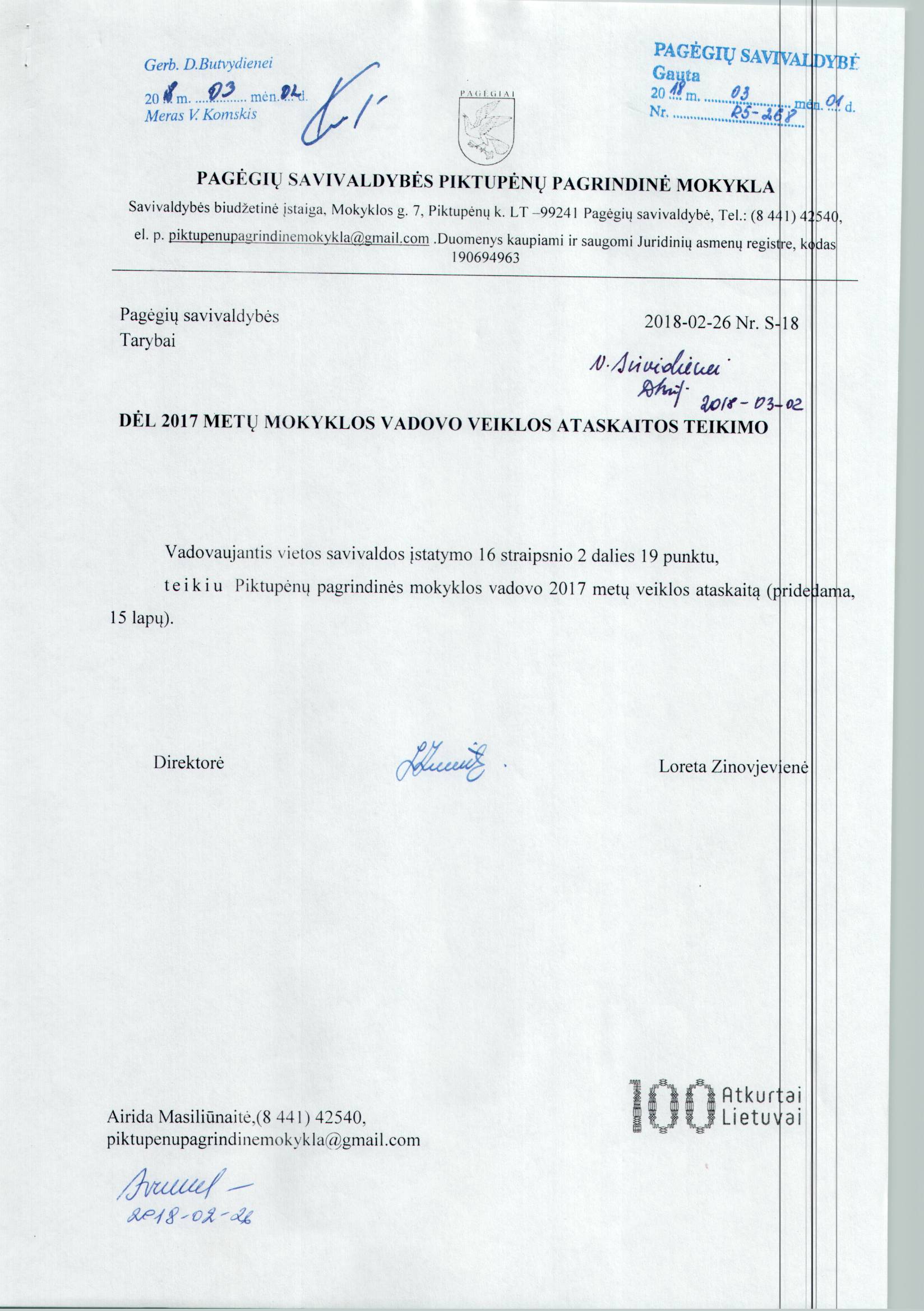 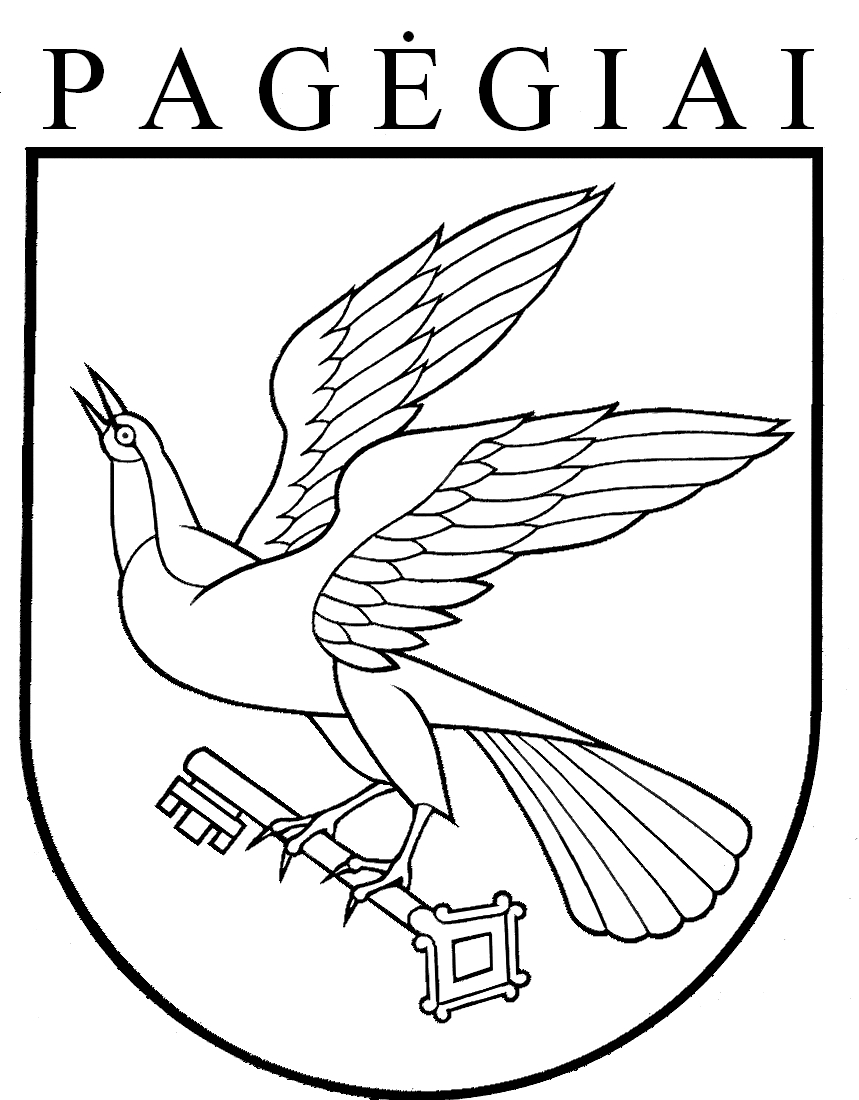 PAGĖGIŲ SAVIVALDYBĖS TARYBAsprendimasDĖL PRITARIMO PAGĖGIŲ SAVIVALDYBĖS PIKTUPĖNŲ PAGRINDINĖS MOKYKLOS DIREKTORĖS 2017 METŲ VEIKLOS ATASKAITAI IR UŽDUOČIŲ 2018 METAMS NUSTATYMO2018 m. kovo 14 d. Nr. T1-38PagėgiaiEil.Nr.2017-01-012017-12-311. Bendras darbuotojų skaičius26262. Pedagoginių darbuotojų skaičius1818Iš jų:vadovų22mokytojų pagrindinėse pareigose1215mokytojų antraeilėse pareigose615pagalbos mokiniui specialistai (socialinis pedagogas)113. Atestuotų pedagogų skaičius:Turinčio eksperto kvalifikacinę kategoriją11Turinčio mokytojo metodininko kvalifikacinę kategoriją12Turinčio vyresniojo mokytojo kvalifikacinę kategoriją98Turinčio mokytojo kvalifikacinę kategoriją44Neatestuotų pagalbos mokiniui specialistų skaičius104.Atestuotų vadovų skaičius:115.Nepedagoginių darbuotojų skaičius88Mišri priešmokyklinio ugdymo grupėIš jų specialiųjų ugdymosi poreikių turinčių mokiniųGaunančių nemokamą maitinimąMišri priešmokyklinio ugdymo grupė1-45-89-1011-12Iš visoIš jų specialiųjų ugdymosi poreikių turinčių mokiniųGaunančių nemokamą maitinimą2016-09-01830291607510432017-09-019272912068725PažymiaiLietuvių (gimtoji) kalbaLietuvių (gimtoji) kalbaMatematikaMatematikaPažymiaiMetinisPUPPMetinisPUPP10010091001811207000160100512014425430000Iš viso7777Tęsia  mokymąsi kitoje  ugdymo  įstaigojeTęsia  mokslą profesinėse  mokykloseKartoja  kursą X klasėjeDirbaNesimoko  ir  nedirba2017-0943——2Būrelio pavadinimasValandų skaičiusValandų skaičiusBūrelio pavadinimas2016 – 2017 m.m.2017 – 2018 m.m.Būrelio pavadinimas1 — 4 klasės1 — 4 klasėsSporto būrelis „Judrieji žaidimai“1 val.1 val.Jaunučių choras „Vaivorykštė“1 val.1 val.Vaikų ansamblis „Spindulėlis“1 val.—Lėlių teatras „Ežiukas“1 val.1 val.Šokių būrelis „Trepsiukas“1 val.1 val.Prevencinė programa „Zipio draugai“—1 val.5 val.5 val.5-10 klasės 5-10 klasės Būrelis „Darbščios rankos“1 val.—Būrelis „Sportiniai žaidimai“1 val. 1 val.Būrelis „Krepšinis“1 val.1 val.Mergaičių ansamblis „Volungėlės“1 val.1 val.Etnografinis būrelis „Piktupėlė“1 val.1 val.Būrelis „Sportiniai šokiai“1 val.1 val.Būrelis „Taikomosios dailės studija“—1 val.Būrelis „Pažink kraštą“—1 val.6 val. 7 val.Eil.Nr.Konkurso pavadinimasKlasėMokytojasPasiekimai1.Valstybės atkūrimo šimtmečio projektas „Dovana Lietuvai“5-10Nijolė MickeliūnienėMokiniai tvarkė M.Jankaus muziejaus aplinką2.Europos egzamino finalas10Nijolė MickeliūnienėMokinė Erika Rindokaitė  dalyvavo Europos namų konferencijų salėje Vilniuje.3.Moksleivių kūrybos konkursas, skirtas Europos dienai „Kuriu ateities Europą“8,10Lina JonelienėMokinės Monika Petrikaitytė, Samanta Vitkutė ir Miglė Bružaitė užėmė III vietas savo amžiaus grupėje.4.Lietuvių kalbos nacionalinis konkursas „Švari kalba — švari galva“8,10Audronė NorkaitytėMokinės Monika Petrikaitytė ir Miglė Bružaitė dalyvavo II-ame etape Vilniuje.5.Nacionalinis istorijos konkursas „Lietuvos istorijos žinovas“5-10Nijolė MickeliūnienėGautos padėkos už dalyvavimą.6.Nacionalinis konkursas „Lietuvos kovų už laisvę ir netekčių istorija“8Nijolė MickeliūnienėGauta padėka už dalyvavimą.7.Respublikinis mokinių piešinių konkursas „Tėvynės labui“5,7Lina JonelienėMokiniai Gabija Buinevičiūtė, Dainius Juška apdovanoti padėkos raštais.8.Nacionalinis piešinių konkursas „Mes užaugome laisvi“, skirtas laisvės gynėjų dienai5,9Lina JonelienėMokiniai Monika Petrikaitytė, 9 kl., Gabija Jankevičiūtė 5 kl., Guoda Dusevičiūtė 5 kl., Modestas Digaitis 6 kl., Samanta Reinolcaitė 5 kl., gavo padėkas už aktyvų dalyvavimą iš Dailės mokytojų asociacijos prezidento Rimanto Kisieliaus.8.Nacionalinis piešinių konkursas „Mes užaugome laisvi“, skirtas laisvės gynėjų dienai5,9Lina JonelienėMonikos Petrikaitytės piešinys patalpintas foto galerijoje tarp geriausių bei parodoje Lietuvos Respublikos Seime.9. Nacionalinis matematinio ir gamtamokslinio raštingumo konkursas8,9,10Laima JakubauskienėMokiniai Deimantė Šimašiūtė 8 kl., Mantas Simanauskas 9 kl., Evaldas Buinevičius 10 kl. gavo LR ŠMM ministrės J.Petrauskienės padėkas už tai, kad iš klasės geriausiai atliko užduotis.PavadinimasKlasėsLaikotarpisParamaVaikų socializacijos projektas „Spalvų žaismas“5-10Rugsėjis - gruodis250,00 Eur1. Mokytojų vidutinis pedagoginių valandų skaičius per savaitę (išskyrus vadovus ir pagalbos specialistus 2015-09-01 duomenimis):Xdirbančių pagrindiniame darbe26,01Nepagrindinėje darbo vietoje9,6Finansavimo šaltiniaiLėšos (Eur)Lėšos (Eur)Finansavimo šaltiniai2016 m.2017 m.Savivaldybės biudžeto lėšos 5920063087Specialiosios programos lėšos (pajamos už atsitiktines paslaugas) 434400Specialiosios programos lėšos (pajamos iš patalpų nuomos) Mokinio krepšelio vykdymo programa 155900179000Valstybinių, perduotų savivaldybėms lėšų programa450Europos Sąjungos paramos lėšos ES 12411004Valstybės švietimo strategijos įgyvendinimas, vaikų socializacijos programa ir kt. programos250Valstybės biudžeto privatizavimo fondo tikslinė dotacija Kitos lėšos (labdara, parama, 2% GM)617301Pajamos už vaikų išlaikymą ikimokyklinėje ugdymo grupėjeValstybės deleguotoms funkcijoms atlikti (nemokamas maitinimas)125208540Eur1.2017 m. priklausančios lėšos pagal krepšelio metodiką1997702.Savivaldybės  2017 metais skirta moksleivio krepšelio lėšų1790003.Vieno mokinio išlaikymas mokykloje (2017-09-01 mokinių skaičius)21774.Skirta lėšų:ugdymo priemonėms:300Iš jų baldams—vadovėliams1000kvalifikacijos tobulinimui500mokinių pažintinei veiklai50profesijos pasirinkimo konsultavimui50mokykliniams baldams—5.2017 m. metais savivaldybės ugdymo aplinkai skirtos lėšos6087EilNr.Metinės veiklos užduotysSiektini rezultataiNustatyti rezultatų vertinimo rodikliai (Kiekybiniai, kokybiniai, laiko ir kiti rodikliai, kuriais vadovaudamasis vadovas vertins, ar nustatytos užduotys yra įvykdytos)1.Užtikrinti ugdymo kokybės gerinimą per patirtinį ugdymą, keliant mokinių mokymosi motyvaciją.Pagerės ugdymo(si) kokybė, sumažės mokinių socialinė atskirtis, padidės mokymosi motyvacija.Pravesta ne mažiau 10 pamokų muziejuose ar kituose kultūros įstaigose.2.Parengti mokytojų pareigybių aprašus, atnaujinti mokyklos vadovo, pavaduotojo ugdymui, mokytojų ir pagalbos mokiniui specialistų kvalifikacijos tobulinimo tvarkos aprašą ir papildyti Mokymosi sutartį.Skaidri ir kiekvienam darbuotojui suprantama funkcijų pasiskirstymo sistema, kvalifikacijos tobulinimo organizavimo tvarka mokykloje, papildytos Mokymosi sutartys, atsižvelgiant į švietimo įstatymo pataisas.Parengti, atnaujinti, papildyti dokumentai:Piktupėnų pagrindinės mokyklos mokytojų pareigybių aprašai.Piktupėnų pagrindinės mokyklos vadovo,  pavaduotojo ugdymui, mokytojų ir pagalbos mokiniui specialisto kvalifikacijos tobulinimo tvarkos aprašas.Papildytos Mokymosi sutartys (2 str., 6 str., 9 str. pakeitimai).3.Kurti šiuolaikišką ir estetišką mokyklos aplinką.Atnaujintos ugdymo priemonės bei kabinetai.Nupirktos ugdymo priemonės, baldai:Multimedija ir pakabinamas ekranas matematikos kabinete.Kompiuterio stalas socialinio pedagogo kabinete.4.Parengti mokyklos 2019-2021 metų strateginį planą.Sudaryta darbo grupė ir parengtas 2019-2021  metų strateginis planas.Parengtas strateginis planas.5.Tobulinti savo profesinę kompetenciją.Dalyvauti kvalifikacijos kėlimo mokymuose.Dalyvauta kvalifikacijos mokymuose ne mažiau 16 ak. val. per metus.